Publicado en  el 22/01/2014 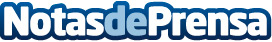 Celebración de la primera edición de los Premios del programa “Días de Cine” de TVE.El programa de TVE “Días de cine” ha encontrado un hueco hoy martes para la celebración de sus Premios de su primera edición. Aunque estos galardones no tienen ningún valor económico ni te dan una estatuilla por recibirlo, si que tienen la esperanza de que algún día la tengan.Datos de contacto:Nota de prensa publicada en: https://www.notasdeprensa.es/celebracion-de-la-primera-edicion-de-los_1 Categorias: Cine Premios http://www.notasdeprensa.es